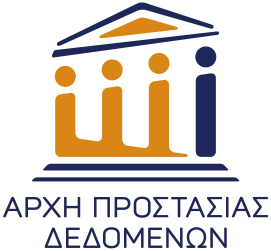 Διαδικτυακή ενημερωτική ημερίδα της Αρχής Προστασίας Δεδομένων Προσωπικού Χαρακτήρα με αφορμή τη 16η Ημέρα Προστασίας Δεδομένων, 28/1/2022

ΠρόγραμμαΑ΄ μέρος: Επίκαιρα ζητήματα προστασίας δεδομένων προσωπικού χαρακτήρα
-Συντονισμός Α’ Μέρους: Γεώργιος Μπατζαλέξης, Αν. Πρόεδρος της Αρχής Προστασίας Δεδομένων, Eπίτιμος Αρεοπαγίτης10:00-10:20 Εισαγωγική ομιλία Κωνσταντίνος Μενουδάκος, Πρόεδρος της Αρχής Προστασίας Δεδομένων, Επίτιμος Πρόεδρος ΣτΕ
10:20-10:40 «Διαχείριση της Πανδημίας COVID-19 και Προσωπικά Δεδομένα»Κωνσταντίνος Λαμπρινουδάκης, Καθηγητής Τμήματος Ψηφιακών
Συστημάτων Πανεπιστημίου Πειραιά, μέλος της Αρχής Προστασίας Δεδομένων

10:40-11:00 «Τηλεργασία και προστασία προσωπικών δεδομένων»Γρηγόρης Τσόλιας, Δικηγόρος, ΜΔ Ποινικών Επιστημών, μέλος της Αρχής Προστασίας Δεδομένων11:00-11:30 Ερωτήσεις – Συζήτηση
11:30-11:45 ΔιάλειμμαΒ’ μέρος: Το έργο byDesign-Συντονισμός Β’ Μέρους: Κωνσταντίνος Μενουδάκος, Πρόεδρος της Αρχής Προστασίας Δεδομένων, Επίτιμος Πρόεδρος ΣτΕ11:45-12:00«Συμμετοχή της Αρχής σε έργα που χρηματοδοτούνται από την Ευρωπαϊκή Επιτροπή, εισαγωγή στο Έργο byDesign» Δρ. Βασίλειος Ζορκάδης, Διευθυντής Γραμματείας της Αρχής Προστασίας Δεδομένων12:00-12:30«Δημιουργία υποστηρικτικού εργαλείου συμμόρφωσης με τον ΓΚΠΔ»Κάλλη Καρβέλη, νομική ελέγκτρια (ΕΕΠ) της ΑρχήςΔρ. Ευφροσύνη Σιουγλέ, πληροφορική ελέγκτρια (ΕΕΠ) της Αρχής12:30-13:00«Δημιουργία εκπαιδευτικού υλικού και οργάνωση σεμιναρίων στο αντικείμενο της ‘Προστασίας δεδομένων εκ σχεδιασμού και εξ ορισμού’»Δρ. Γιώργος Ρουσόπουλος, πληροφορικός ελεγκτής (ΕΕΠ) της ΑρχήςΓεωργία Παναγοπούλου, πληροφορική ελέγκτρια (ΕΕΠ) της Αρχής
13:00-13:30Ερωτήσεις – Συζήτηση***
Tην εκδήλωση μπορείτε να παρακολουθήσετε απευθείας μέσω διαδικτύου από
τον ιστότοπο της υπηρεσίας ΔΙΑΥΛΟΣ του Εθνικού Δικτύου Υποδομών,
Τεχνολογίας και Έρευνας – ΕΔΥΤΕ A.E. (https://diavlos.grnet.gr/) 

